Проект  «О чём расскажет старинная фотография»Старше-подготовительная группа Воспитатель Скворцова Н.В.Тип  : информационно – практико – ориентированныйСрок реализации проекта : 1 месяцЦель: расширить представления дошкольников  об окружающем мире - знакомство со старинной фотографией, фотоаппаратом ; Задачи :1) Формировать знания детей о том, как появилась первая фотография;  2) Воспитывать патриотические чувства к истории своего края , «своей малой Родины», умение делать элементарные выводы и умозаключения3)Формировать представления о родословной как истории семьи. Воспитывать любовь и уважение к членам своей семьи1 этап реализации проекта:- сбор информации о первых фотографиях, подбор литературы, иллюстраций- оформление коллекции старинных фотографий «О чём расскажет фотография» в мини-музее ДОУ, выставка фотоаппаратов разного времени; - знакомство с фотоаппаратом – рассматривание энциклопедических материалов- сюжетно – ролевая деятельность детей «В фото-студии»: « Юный фотограф», «Фоторепортаж» - рассматривание иллюстраций, наборов открыток- фотографий о природе; 2 этап: продуктивная деятельность.- экскурсия в мини-музей ДОУ – знакомство с экспозицией «О чём расскажет фотография» «Коллекция семейной фотографии»; - оформление семейных альбомов старинных фотографий совместно с родителями;- участие в конкурсе рисунков «Моя семья»; - оформление альбома «Наша жизнь в детском саду»  - оформление папки – передвижки для родителей : «Генеалогическое древо семьи»,- совместный плакат со старинными военными фотографиями « Этих дней не смолкнет слава..» - Мастер –класс «изготовление фото-рамок из бросового материала»- изготовление  дидактических игр для улучшения восприятия знаний о фотографии; - создание своей книги в группе  «История моей семьи в фотографиях»;- фото-сессия « Девочки нашей группы»3 этап: Презентация проекта - участие в конкурсе «Моя родословная»- выставка совместных работ «История моей семьи» - участие в конкурсе рисунков « Я – фотограф» - презентация проекта « История посёлка Желнино в фотографиях»- Оформление стенда в фойе ДОУ  ко дню города «Дзержинску-85 лет!»Приложение 1Консультация для родителей «Как знакомить ребенка с историей семьи»«Как знакомить ребенка с историей семьи»Расскажите ребенку о том, как Вы были детьми. Рассмотрите вместе с ними семейный альбом и расскажите о людях, которые запечатлены на фотографиях рядом с Вами (Ваша мама – бабушка, Ваш папа – дедушка, Ваша сестра – тетя и т. д.) . Рассматривая фотографии, обращайте внимание на то, как Вы одевались в детстве, Ваши родители; если на фото есть какие – либо другие детали, расскажите о них.Вспомните, в какие игры Вы играли в детстве, с кем. Какие у Вас были игрушки и как Вы в них играли. Как выглядел дом или комната, где Вы жили, на чем Вы спали, где делали уроки. Чем больше мелочей Вы вспомните, тем легче будет ребенку представить жизнь во время Вашего детства.Если Вы знаете о происхождении Вашей фамилии, расскажите об этом ребенку. Постарайтесь воспитать в нем чувство гордости за свою фамилию с детства.Обязательно расскажите сыну или дочери, как Ваша семья оказалась в тех местах, где Вы живете сейчас. Откуда Вы приехали, на какой улице жили Вы или Ваши родители раньше, и как Вы переехали в этот дом.Если в Вашей семье сохранились какие-нибудь семейные реликвии, расскажите ребенку историю этих предметов. И если это старый любимый плюшевый мишка или китайские фарфоровые вазы xv века, позвольте ему прикоснуться к этим вещам. Представьте вместе, что их также осторожно касалась прабабушка, когда была вместе, что их также осторожно касалась прабабушка, когда была маленькой. Может, Вам стоит сделать ребенка хранителем, какой- либо семейной реликвии или рассказать ему о том моменте, когда эти предметы перейдут к нему. Если таких предметов, передаваемых из поколения в поколения в Вашей семье нет, то, возможно, среди, ваших вещей сохранилась какая-нибудь игрушка, которая принадлежала Вам в детстве, или просто безделушка, которую можно отдать ребенку как весточку из маминой (или папиной) «страны детства». Эта игрушка может стать талисманам, символом преемственности в семье. Пусть ребенок возьмет ее с собой, когда будет рассказывать о Вашей семье в саду.Расскажите какой – нибудь необычный случай из Вашей жизни, из жизни Ваших родителей (бабушки и дедушки).Расскажите ребенку о том, как изменилась жизнь семьи, когда родился он и его братья и сестры, о том, как Вы ждали их появления, обрадовались, когда они родились. Как Вы выбирали для него имя. Расскажите малышу, кто помогал Вам, пока он был маленьким. Вспомните смешные случаи из детства, первые слова, сказанные им. Пусть у ребенка возникает ощущение, что он желанный, близкие люди ждали его появления и приняли его как нового члена семьи.Вы обязательно должны следовать именно это им пунктам и рассказывать историю в этом порядке. Не стоит рассказывать все за один день.Очень важно остановится до того, как Ваш сын или дочка заскучают. Пусть лучше малыш с нетерпением ждет продолжения, обещанного на завтра.Старайтесь искренне отвечать на все вопросы, которые возникают у Вашего малыша во время рассказа. Зачастую в истории семьи есть моменты, которые мы пытаемся скрыть от детей. Конечно, кроме Вас, никто не может решить, о чем говорить с ребенком и о чем промолчать, но помните, что дети очень хорошо чувствуют не искренность взрослого. А вот напоминать и прощать они порой умеют лучше, чем многие взрослые.Чтобы не запутаться во множестве имен нарисуйте вместе генеалогическое дерево. Причем не за один вечер, а постепенно. Двигаясь вслед за историями, Дорисовывайте новые веточки. Если не сохранились фотографии Ваших предков, можно попросить ребенка нарисовать портреты прабабушек и прадедушек так, как он их себе представляет по Вашим рассказам.Поверти, вечер воспоминаний доставит удовольствие не только Вашему ребенку, но и Вам.Семейная история – это хороший повод чтобы навестить и бабушку с дедушкой, если они живут недалеко. Возможно, Вы также откроете много нового для себя.Приложение 2Конспект НОД по познанию (ознакомлению с окружающим) в старше-подготовительной группе«Семья. Моя родословная»Программное содержание:
Раскрыть понятия "род", "родители", "семья", право детей на воспитание в семье.Вызвать интерес к истории своего рода и желание поделиться с этими знаниями.Воспитывать чувство долга и внимания к ближним.Материал: схема генеалогического древа, фланелеграф, семейные фотографии, пирамидка.Предварительная работа: чтение художественной литературы ,рисование на тему: "Моя семья", рассматривание семейных фотографий.Методы и приемы: художественное слово, вопросы, рассматривание фотографий, объяснение, обращение к опыту ребёнка.Ход занятия:
Воспитатель: 
Сегодня мы познакомимся с правом детей на воспитание в семье. Приготовьте семейные альбомы, которые вы принесли из дома. Скажите, кого называют родственниками?
Дети: 
Родственниками называют бабушек, дедушек, маму, папу, сестер, братьев.
Воспитатель: 
Правильно! Родственниками называют близких по родству людей.
Воспитатель: 
Как вы думаете, что означает слово "род"?
Дети: 
Род- это одна большая семья.
Воспитатель: 
Кто считается старшим по возрасту членом семьи - бабушка, дедушка или прабабушка и прадедушка?
Дети: 
Старшими по возрасту членами семьи считаются прадедушка и прабабушка.
Воспитатель: 
Почему?
Дети: 
Потому, что они дольше всех прожили, к ним можно обратиться за советом.
Воспитатель: 
Расскажите о своей семье. Из кого она состоит? Кто о вас заботиться в семье. Какие чувства вы испытываете к своим родным? (ответы 2-3 детей)
Выставляю стержень от пирамидки, кольца лежат рядом на столе.Воспитатель: 
Попробуем представить род человеческий в виде этих колец. Настя, надень, пожалуйста, на стержень пирамидки самое большое кольцо - это твои прабабушка и прадедушка. Как мы назовем следующее по размерукольцо?
Дети: 
Бабушка и дедушка.
Воспитатель: 
Какое кольцо следующее, и как мы назовем?
(мама и папа)
Осталось - самое маленькое. Как вы думаете, кого оно обозначает? Конечно, Настю. Что у нас получилось?
Дети: 
У нас получилась пирамидка.
Воспитатель: 
На чем держится стержень
Дети: 
На самом большом кольце- прабабушке и прадедушке
Воспитатель: 
Давайте вспомним стихи о бабушке.
С. Капутикян " Моя бабушка ".
Воспитатель: 
У многих из вас есть братья и сестры, у ваших мам и пап они тоже есть, поэтому большой род всегда изображали в виде дерева - которое называется "генеалогическое дерево".
Прикрепляю к фланелеграфу схему генеалогического древа.
Воспитатель: 
У вас на столе лежат такие же схемы и фотографии, которые вы принесли из дома. Давайте составим генеалогическое древо своего рода. Я буду работать со своими фотографиями на фланелеграфе, а вы - за столом. Самые старые и пожелтевшие от времени фотографии - прадедушек и прабабушек расположу там, где на схеме обозначены корни дерева.Физкультминутка
Воспитатель: 
Отдохнули, размялись, можно продолжить занятие. Кто хочет рассказать о своем роде (несколько ответов)
Воспитатель: 
Молодцы! Вы рассказали много интересного о своих родных. Возьмите схему дерева и фотографии домой. Покажите папе и маме, дедушке и бабушке, что мы делали на занятии и попросите рассказать об интересных событиях из истории вашего рода.Приложение 3Консультация для родителейПо статье из интернет-ресурсов  Текст: Елена Ратнер
4 января 2012 года
Журнал "Psychologies" № 68
О ЧЕМ РАССКАЖУТ СТАРЫЕ СНИМКИ
Иногда что-то очень важное о себе мы понимаем самым неожиданным образом. Например, разглядывая старые фотографии, на которых изображены совсем незнакомые нам люди. Чем нас завораживают эти снимки? Что мы ищем, рассматривая эти картинки из жизни самых обычных, теперь уже безымянных людей?

.  .  .У меня дома есть несколько альбомов с фотографиями, на которых запечатлены совершенно чужие для моей семьи люди. Мой прадед (ещё до революции) заведовал цинкографическим отделением в типографии Сытина, написал несколько книг по теории фотопроцессов и снимки эти использовал для иллюстраций. Разглядывать их – одно из любимых моих занятий. Мне нравится, перелистывая тяжёлые страницы альбомов, переложенные пергаментной бумагой, наблюдать за тем, как жили, как выглядели, как общались люди задолго до моего рождения. Поразительно, но, вглядываясь в их лица, рассматривая, во что они одеты, какие предметы их окружают, я узнаю на этих фото... себя, своих близких: эти люди – такие же, как мы, так же смеются, так же важничают или волнуются перед объективом. Иногда я чувствую неловкость – уж очень эти снимки (и люди на них) кажутся наивными и простодушными. Возникает даже суеверный страх: я как будто смотрю туда, куда смотреть запрещено – этих людей давно уже нет в живых, но они по-прежнему улыбаются друг другу, продолжают начатый жест или просто смотрят на меня с тех, других берегов...

(Не)обычные лица
.  .  .Старые снимки полны очарования. Одни из самых востребованных в книжных магазинах – фотоальбомы, в которых собраны бытовые фотографии, запечатлевшие жизнь самых обычных, теперь уже безымянных людей. «Семейный альбом. Фотографии и письма 100 лет назад», «Мы много путешествовали», «...Дедушка, Grand-pere, Grandfather... Воспоминания внуков и внучек о дедушках, знаменитых и не очень, с винтажными фотографиями XIX–XX веков» (Белый город, 2005; Этерна, 2010 и 2011). «Три года назад мы очень рисковали, выпуская на рынок первую книгу, составленную из фотографий конца XIX – начала XX веков, – вспоминает главный редактор издательства "Этерна" Нина Комарова. – И, конечно, не могли предположить, что альбом "Хорошо было жить на даче" моментально раскупят: пришлось трижды допечатывать тираж! Оказалось, что читателям интересны не только мемуары, воспоминания, дневники, но и визуальные свидетельства об ушедшей эпохе».
.  .  .Так почему, ничего не зная о людях на фото – ни имён, ни биографий, ни характера, – мы так заворожённо рассматриваем их лица?

Узнавая себя
.  .  .«Наше восприятие устроено таким образом, что любой предмет (и фотография не исключение) волнует нас только в том случае, если оказывается созвучным нашим собственным переживаниям», – комментирует психолог Вероника Нуркова. «Старые снимки – экран для проекций наших бессознательных чувств и фантазий, – соглашается юнгианский аналитик Татьяна Ребеко. – И именно поэтому, глядя на фото незнакомых нам людей, которые жили в совсем другую нам эпоху, мы видим в них себя – угадываем наши собственные (бессознательные) желания и чувства». Получается, если запечатлённая на фото женщина покажется мне особенно грустной и одинокой, то такое восприятие говорит скорее о моём настроении и мироощущении, нежели о ней, сфотографированной много лет назад. Выходит, рассматривая старые фотографии, мы получаем возможность вглядеться в свой собственный внутренний мир, узнать о себе что-то очень важное, понять свои потребности, увидеть мечты.

Под защитой прошлого
.  .  .Когда мы держим в руках старую фотокарточку, прежде всего мы воспринимаем её как старинную вещь. «Старое – значит, красивое, старое – значит, хорошее, – объясняет Вероника Нуркова. – Предметы старины обладают особым обаянием. Они вызывают уважение (будь то архитектура, произведение искусства, мебель или книги), потому что на них словно лежит знак качества: раз они пережили время, значит, в них есть что-то ценное, уникальное, то, что помогло им избежать разрушения, уничтожения».
.  .  .На самом деле к фотографиям, которые сегодня кажутся нам уникальными, их современники относились скептически, замечали прежде всего их художественные или технические недостатки. Вот они – глазами немецкого писателя Томаса Манна: «Мы перебирали карточки, на которых люди, ошарашенные вспышкой магния, с землистыми, сведёнными судорогой лицами бессмысленно смотрели перед собой осоловелым взглядом и напоминали трупы, которые посадили на стулья, не закрыв им глаза». Так он описывал модное в начале ХХ века увлечение фотографией*. Но сегодня мы воспринимаем их иначе. «Мы не замечаем всех этих недостатков, – говорит арт-терапевт Александр Копытин**, – напротив, испытываем уважение и даже почтение. Так бывает при встрече с пожилым и, как нам кажется, очень опытным и умудрённым жизнью человеком – эти фотографии дают нам ощущение определённости, надёжности. Они словно защищают нас, даря надежду на то, что мы, вопреки всему, сумеем преодолеть любые жизненные невзгоды».

Укрыться от реальности
.  .  .Идеализация прошлого – ещё одна причина симпатии к старым фото. По мнению культуролога Светланы Бойм, это переживание сродни ностальгии и чаще возникает в переходные периоды истории***. Так проявляет себя особая защитная реакция психики: бессознательно мы ищем в прошлом стабильности и предсказуемости, которых не хватает нам в сегодняшней жизни. Но во все времена чаще других прошлое идеализируют те из нас, кто не удовлетворён своей жизнью, не уверен в себе и остро переживает упущенные возможности. «Такие люди пребывают в постоянном конфликте с реальностью, которая не даёт им реализовать себя, воплотить в жизнь свои идеи, желания, – поясняет Александр Копытин. – А воображаемое "прекрасное прошлое" позволяет (хотя бы в фантазиях) удовлетворить эти потребности и на время почувствовать себя в укрытии, где можно передохнуть. Рассматривая старые фотографии, мы погружаемся в иную эпоху, устанавливаем новые отношения с независимыми людьми, ведём с ними внутренний диалог. И в этом "убежище" мир становится более понятным, уютным, обжитым».

Чужая жизнь
.  .  .Среди нас немало и тех, кто равнодушен к старым фото. «Рассматривая изображения, мы вольно или невольно "вживаемся" в эти снимки, пытаясь понять, кто на них запечатлён, включаемся эмоционально и в итоге выходим за узкие рамки привычного восприятия реальности, – объясняет арт-терапевт Александр Копытин. – Не все готовы к таким душевным усилиям, а кто-то может быть настолько перегружен собственными переживаниями, что в его душе просто не находится места для других людей. Даже из прошлого».

«Достроить» свою семью
.  .  .Созерцание старых снимков завораживает, как сон. И так же, как наши сны, является одним из способов заглянуть в своё бессознательное. «Сны приходят к нам в виде картинок – в этом они похожи на фотографии, – говорит психоаналитик, член Парижского психоаналитического общества Елена Жалюнене. – Но на фото можно задержать взгляд подольше, в отличие от мимолётного сна. Мы можем фантазировать о том, что видим своих предков, придумывать их судьбу, сравнивать себя с ними. Глядя на других, мы погружаемся в собственную историю, достраивая её, обретая свою идентичность».
.  .  .«Мы можем помечтать и додумать что-то о своём роде, – продолжает Татьяна Ребеко. – Так, многим знакомы фантазии о том, что жизнь их сложилась бы иначе, родись они в другой семье. Старые фото дают возможность придумать себе иные отношения с родителями, другую судьбу и таким образом что-то скорректировать в своей реальной жизни».
.  .  .К старинным фотографиям внимательнее те из нас, кто хочет больше узнать об истории своей семьи, – с этим согласна и Вероника Нуркова. – Революция, войны, эмиграция лишили многие российские семьи реликвий и архивных материалов, которые связывают нас с предыдущими поколениями, – поясняет психолог. – Это создаёт пробелы в семейной истории, которые лишают ориентиров. Попробовать восстановить эти пробелы можно с помощью старых снимков, которые заменяют бытовые картинки из жизни собственной семьи. На образы незнакомых людей мы "надеваем" фантазии о своих предках: эта женщина в кринолине, конечно, не моя прабабушка, но она жила в то время и могла выглядеть так же... Так, в воображении, мы достраиваем историю своего рода». Интересно, что в Европе, где нет подобных разрывов в истории, где дом или участок может принадлежать семье на протяжении нескольких сотен лет, а семейные традиции и реликвии передаются из поколения в поколение, интерес к старинной фотографии носит менее напряжённый характер, чем в России, отмечает Вероника Нуркова.

Обещание вечной жизни
.  .  .Технология фотографии позволяет зафиксировать самое уязвимое в нас – нашу внешность и тело, которое непрерывно меняется... чтобы однажды исчезнуть. Парадокс снимков в том, что они, пройдя через время, переживают своих героев. Этих людей давно уже нет, но в то же время мы смотрим – и вот они, веселы, счастливы, живы. «Мы можем почувствовать их почти магическую способность противостоять времени и связанным с ним физическим изменениям, – размышляет  Александр Копытин. – Старые фото словно отменяют старение и саму смерть. Идентифицируясь с героями этих снимков, мы – пусть на мгновение и чаще не осознавая этого – можем ощутить себя бессмертными. Как будто под чёрно-белым или охристым покровом старых фото, как под слоем истлевшей листвы и глубокого снега, лежит та основа, из которой сможет "прорасти" наша новая жизнь».  Приложение 4НАЧАЛО ФОТОГРАФИИФотография (от греческих фото – свет, граф – рисую, пишу) – рисование светом,светопись – была открыта не сразу и не одним человеком. В это изобретение вложен труд ученых многих поколений разных стран мира.Люди давно стремились найти способ получения изображений, который не требовал бы долгого и утомительного труда художника.Заметим что история развития проходила по двум направлениям: развитие оптики (развитие оптики и фотооборудования) и история химии (изучение химических процессов).Появление фотографии повлияло на способ видения человека, начиная от фиксирования реальности до конструирования реальности на композиционной плоскости.
С незапамятных времен, начиная с X века, например, было замечено, что луч солнца, проникая сквозь небольшое отверстие в темное помещение, оставляет на плоскости световой рисунок предметов внешнего мира. Предметы изображаются в точных пропорциях и цветах, но в уменьшенных, по сравнению с натурой, размерах и в перевернутом виде. Это свойство темной комнаты (или камеры-обскуры) было известно еще древнегреческому мыслителю Аристотелю, жившему в IV веке до нашей эры. Принцип работы камеры-обскуры описал в своих трудах Леонардо да Винчи.Известно, что еще в XIII веке были изобретены очки. Очковое стекло перекочевало затем в зрительную трубу Галилео Галилея. В России великий ученый М. В. Ломоносов положил начало развитиюсветосильных труб и оптических приборов.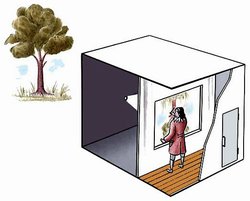 Пришло время, когда камерой-обскурой стали называть ящик с двояковыпуклой линзой в передней стенке и полупрозрачной бумагой или матовым стеклом в задней стенке. Такой прибор надежно служил для механической зарисовки предметов внешнего мира. Перевернутое изображение достаточно было с помощью зеркала поставить прямо и обвести карандашом на листе бумаги.В середине XVIII века в России, например, имела распространение камера-обскура, носившая название «махина для снимания першпектив», сделанная в виде походной палатки. С ее помощью были документально запечатлены виды Петербурга, Петергофа, Крондштата и других русских городов.Это была «фотография до фотографии». Труд рисовальщика был упрощен. Но люди над тем, чтобы полностью механизировать процесс рисования, научиться не только фокусировать «световой рисунок» в камере-обскуре, но и надежно закреплять его на плоскости химическим путем.
Однако если в оптике предпосылки для изобретения светописи сложились много веков назад, то в химии они стали возможными только в 18 веке, когда химия как наука достигла достаточного развития.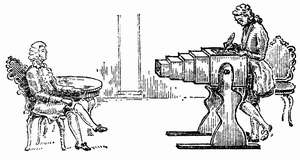 Одним из наиболее важных вкладов в создание реальных условий для изобретения способа превращения оптического изображения в химический процесс в светочувствительном слое послужило открытие молодого русского химика-любителя, впоследствии известного государственного деятеля и дипломата, А. П.Бестужева-Рюмина (1693 - 1766) и немецкого анатома и хирурга И. Г. Шульце(1687 - 1744). Занимаясь в 1725 году составлением жидких лечебных смесей, Бестужев-Рюмин обнаружил, что под воздействием солнечного света растворы солей железа изменяют цвет. Через два года Шульце также представил доказательства чувствительности к свету солей брома.В конце 18 века уже начали фиксировать силуэты людей, делая таким образом своеобразные портреты. Художник Венмеер в большом количестве и один из первых стал использовать камеру-обскуру для своих полотен (эффект галло). В начале 19 века начались массовые опыты получить и закрепить изображение. Появлялись так называемые фотограммы - фотографии без камеры, которые делали химики, физики и многие другие учёные.Целенаправленную работу по химическому закреплению светового изображения в камере-обскуре ученые и изобретатели разных стран начали только в первой трети XIX века. Наилучших результатов добились теперь известные всему миру французы Жозеф Нисефор Ньепс (1765 - 1833), Луи-Жак Манде Дагер (1787 - 1851) и англичанинВильям Фокс Генри Тальбот (1800 - 1877). Их принято считать изобретателями фотографии!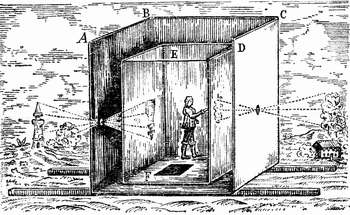 Хотя попытки получения фотографического изображения проводились еще в 17 веке,годом изобретения фотографии считается 1839, когда в Париже появилась так называемая дагеротипия. На основе своих собственных исследований и опытов Нисефора Ньепса, французскому изобретателю Луи Дагеру удалось сфотографировать человека и получить устойчивое фотоизображение. По сравнению с более ранними опытами время экспозиции сократилось (менее 1 мин). Принципиальное отличие дагеротипа от современной фотографии – получение позитива, а не негатива, что делало невозможным получение копий.СНИМКИ НЬЕПСАНЬЕПС (Niepce) Нисефор (полное имя Жозеф Нисефор) (7 марта 1765, Шалон-сюр-Сон, Франция — 5 июля 1833, там же), французский изобретатель, один из создателей фотографии. Впервые (1820-е гг.) нашел способ закрепления изображения, получаемого в камере-обскуре, используя в качестве светочувствительного вещества асфальтовый лак (гелиография). С 1829 сотрудничал с Л. Дагером.Нисефор Ньепс родился в богатой семье. Его отец был советником короля, а мать — дочерью известного юриста. Интерес к изобретательству проявился у Ньепса еще в детстве, но он готовился к духовной карьере; отказавшись от нее в 1792, стал армейским офицером. Покинул армию в первый период Французской революции из-за роялистских симпатий. С приходом Наполеона Ньепс вернулся в армию и участвовал в военных действиях на Сардинии и в Италии. Из-за плохого здоровья вышел в отставку и несколько лет был в Ницце государственным чиновником. В 1801 возвратился домой в Шалон и вместе с братом Клодом посвятил всю дальнейшую жизнь научным исследованиям.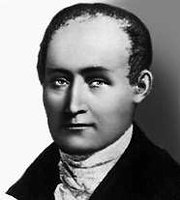 Ньепс до 1813 много лет занимался улучшением способа плоской печати — литографии, изобретенной А. Зенефельдером в 1796. Тяжелый баварский известняк, который Зенефельдер использовал в качестве печатной формы, Ньепс заменил листом жести. На этом листе его сын рисовал жирным цветным карандашом картинки. Сам Ньепс не умел рисовать и после призыва сына в армию начал эксперименты с солями серебра. Он стремился заставить свет рисовать. Достичь цели удалось с помощью асфальтового лака (битума), растворенного в животном масле. Этот раствор он наносил на пластину из стекла, меди или сплава олова со свинцом и экспонировал ее в камере-обскуре несколько часов. Таким образом, "первая фотобумага" была изготовлена из асфальта(!).1)Когда полученное на покрытии изображение затвердевало и становилось видимым простым глазом, Ньепс в темной комнате обрабатывал пластину кислотой. 2)Она растворяла покрытие линий изображения, защищенное от воздействия света во время экспозиции и остававшееся мягким и растворимым (по другим источникам асфальт вымывался с помощью лавандового масла и керосина). 3)Затем гравер четко гравировал линии, покрывал пластину чернилами и отпечатывал необходимое количество экземпляров, как это раньше делалось с любых травленых или гравированных пластин.В результате получалась гравюра, созданная не художником, а светом —гелиография (в переводе с греческого «нарисованная светом»). Первое стойкое изображение в камере-обскуре Ньепс получил в 1822. Однако сохранилась лишь гелиография 1826 года, когда Ньепс начал использовать вместо медных и цинковых пластин сплав олова со свинцом. Экспозиция длилась восемь часов(!).Так Ньепс впервые в истории сумел избавиться от услуг художника и зафиксировать точное изображение объекта, «нарисованное» светом. Для этого он первым применил один из материалов, чувствительных к свету — асфальтовый лак. Но при этом использовался ручной труд гравера. Такая гелиогравюра представляла собой лишь начальный этап в изобретении фотографии. Четкость изображения на гелиогравюрах была невелика. Ньепс изобрел диафрагму для исправления дефектов изображения, полученного при открытой линзе камеры-обскуры.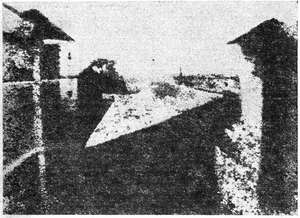 В 1827 Ньепс встретился с Луи Дагером, богатым и процветающим владельцем Парижской диорамы, который предложил ему сотрудничество. И 64-летний Ньепс, больной и нуждающийся в средствах на дальнейшие исследования, в 1829 подписал 10-летний контракт с Дагером для совершенствования открытого Ньепсом метода «фиксирования изображений природы, не обращаясь к помощи художника», включив в него условие, по которому его сын Исидор станет наследником, если Ньепс умрет раньше истечения срока контракта. Ньепс отослал Дагеру детальное описание своего процесса гелиографии, а также продемонстрировал всю технику выполнения процессов, для чего Дагер специально приезжал в Шалон. В дальнейшем они больше никогда не встречались: каждый из них самостоятельно работал над изобретением.
СНИМКИ ТАЛБОТА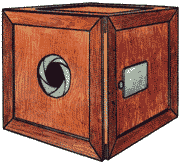 ТОЛБОТ (Тальбот, Таlbot) Уильям Генри Фокс (1800-1877), английский физик, химик, изобретатель негативно-позитивного процесса в фотографии (калотипии). Занимался также математикой, спектроскопией, астрономией, археологией и лингвистикой.Во время учебы в Харроу и Тринити-колледже (Кембридж) опубликовал много статей в области математики, астрономии и физики. В 1833-34 служил в Парламенте.Толбот пытался копировать виды природы с помощью камеры-обскуры. Но он не обладал навыками рисования. Поэтому ему захотелось зафиксировать изображение, которое он видел в камере-обскуре. Толбот знал о том, что свет может воздействовать на свойства различных материалов, и изобрел такой светочувствительный материал. Для этого он погружал лист бумаги в слабый раствор соли, а затем в раствор нитрата серебра. При этом в бумаге образовывался хлорид серебра, и она становилась светочувствительной.В 1835 Толбот с помощью камеры делал снимки на своей светочувствительной бумаге, пропитанной хлористым серебром. Первым был снимок решетчатого окна его дома. Выдержка длилась в течение часа. Так он получил первый в мире негатив. К нему он прикладывал другой такой же лист бумаги и засвечивал их. Так Толбот сделал позитивный отпечаток. Первые снимки были темными, нечеткими и пятнистыми, а чувствительность его бумаги была очень низкой.В январе 1839 Толбот узнал о том, что в Академии наук в Париже Араго сделал сообщение об изобретении Л. Дагера — дагеротипе. Это побудило Толбота опубликовать сообщение о своем процессе. В конце января того же 1839 он попросил Фарадея показать на заседании Лондонского Королевского общества свои работы, а 31 января 1839 сделал там доклад "Некоторые выводы об искусстве фотогеничного рисунка, или о процессе, с помощью которого предметы природы могут нарисовать сами себя без помощи карандаша художника". Он боялся, что изобретение Дагера окажется таким же, как его собственное, и не хотел потерять свой приоритет. При этом Толбот не осознавал, что Дагер разработал совершенно другой процесс.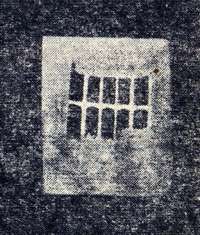 Джон Гершель назвал изобретение Толбота фотографией и пустил в обращение слова "негатив" и "позитив".В 1840 Толбот изменил и улучшил свой процесс. Это позволило ему делать фотографии за несколько минут. Он назвал свой процесс калотипией (от греч. слов kalos — красивый и typos — отпечаток), впоследствии ему было дано название толботипия.Проявлял он бумагу в кислоте, затем (по совету Джона Гершеля) фиксировал изображение в растворе гипосульфита, промывал негатив в чистой воде, высушивал и натирал воском, делая его прозрачным. С помощью солнечного света он делал с негатива контактные отпечатки на хлорсеребряной бумаге. В 1841 он запатентовал этот процесс, а в 1842 получил медаль Королевского Общества за эксперименты с калотипией.Калотипия Толбота и дагерротипия Дагера имели принципиальные различия. В дагерротипе сразу получалось позитивное, зеркально отраженное изображение на серебряной пластине. Это упрощало процесс, но делало невозможным получение копий. В калотипии сначала изготовлялся негатив, с которого можно было сделать любое количество позитивных отпечатков. Поэтому калотипия намного ближе к современной фотографии, несмотря на то, что качество дагеротипов было намного выше, чем калотипов.В 1844-46 Толбот издал первый альбом "Карандаш природы" с фотографическими художественными иллюстрациями — видами природы и архитектуры.В 1851 Толбот разработал метод мгновенной фотографии и запатентовал его в 1852 и 1858. Он использовал при печати стальные пластины и марлевые экраны для получения полутонов и явился предшественником разработанных в 1880-х гг. качественных полутоновых фотопластин.Патенты Толбота, его претензии на приоритет во всех видах фотографии и судебные процессы по этому поводу объективно тормозили дальнейшее развитие фотографии в Шотландии, Франции и других странах.СНИМКИ ДАГЕРАДАГЕР (Daguerre) Луи Жак Манде (18 ноября 1787, Кормей, Франция — 10 июля 1851, Бри сюр Марн), французский художник и изобретатель, один из создателей фотографии. Разработал (используя опыты Н. Ньепса) первый практически пригодный способ фотографии — дагеротипию (1839).Был таможенным чиновником, затем художником-декоратором в опере. В 1822 открыл в Париже диораму, которая представляла собой громадное сооружение с огромными полотнами. Их создание и совершенствование, вероятно, подтолкнуло Дагера к экспериментам в области фотографии. Он знал камеру-обскуру и делал наброски с натуры для создания иллюзии реальности в своей диораме.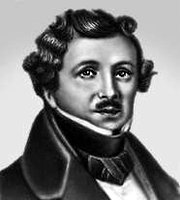 Дагер не изобрел фотографию (это сделал до него Ньепс), но сделал ее действующей и популярной.В 1829 он заключил контракт с Ньепсом о развитии его метода гелиографии. После 1829 и до своей смерти в 1833 Ньепс и его сын Исидор, ставший партнером Дагера после смерти отца, не сумели развить свое изобретение, тогда как Дагер, проводивший свои опыты самостоятельно, продвинулся. Его идея заключалась в том, чтобы получать изображение на полированной поверхности серебряной пластины, пропитанной парами йодида: они делали ее чувствительной к свету. Эту пластину он помещал в камеру-обскуру и подвергал экспозиции, а проявлял парами ртути.Результата он достиг в 1837, после 11 лет опытов. Полученное и проявленное в парах ртути изображение он фиксировал, промывая экспонированную пластину сильным раствором соли и горячей водой. После 1839 соль в процессе фиксации была заменена гипосульфитом натрия — фиксирующим элементом, открытым Джоном Гершелем. В результате смывались частицы йодида серебра, не подвергшиеся воздействию света. Время экспозиции пластины в камере-обскуре составляло от 15 до 30 минут (в то время как при гелиографии Ньепса требовалась экспозиция до 8 часов).В результате получалась единственная фотография — позитив, названная автором дагеротипом. Несколько таких пластинок сделать было невозможно. Изображение на пластине получалось зеркальным, рассматривать его можно было только при определенном освещении. Но Дагер сумел при получении изображений на дагеротипе, «нарисованных» светом, избавиться от услуг не только художника, но и гравера. Это и сделало его процесс доступным и практичным. С тяжелой фотографической камерой и громоздким оборудованием он бродил по Парижу, делал свои дагеротипы на бульварах, вызывая интерес у публики, но сущности своего процесса не объяснял.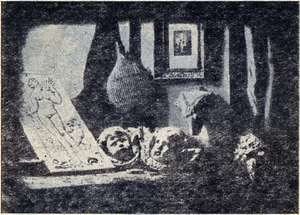 Для получения прибыли от своего изобретения Дагер сначала попытался создать корпорацию путем общественной подписки, затем, потерпев неудачу, сделал попытку продать свое изобретение за четверть миллиона франков. Но никто из дельцов его не купил. Тогда Дагер решил заинтересовать ученых и сообщил о своем изобретении известному и влиятельному астроному и физику Д. Ф. Араго. 7 января 1839 Араго доложил французской Академии наук о работах Дагера и предложил французскому правительству купить патент. Сообщение о дагеротипии вызвало сенсацию. Научные журналы напечатали доклад Араго. Дагер стал широко известен именно благодаря этому изобретению, диорама тоже пользовалась популярностью (о ней неоднократно упоминают как о сенсации герои романов Бальзака и др.), но сгорела дотла всего за несколько месяцев до этого.Дагер показывал дагеротипы с видами Парижа писателям, художникам и редакторам газет, которые сделали его изобретение популярным, и он запросил за него 200 тыс. франков. При этом сообщил Исидору Ньепсу, что если продажа состоится, то он разделит эту сумму с ним. Однако продать изобретение не удалось. Тогда Араго убедил Дагера, что пенсия французского правительства будет для него честью и национальной наградой. Пенсия была назначена в размере 6 тыс. франков в год пожизненно Дагеру и 4 тыс. франков Исидору Ньепсу, а Дагер стал кавалером ордена Почетного легиона. В том же 1839 он получил патент в Англии.Дагер сосредоточил свои усилия на пропаганде дагеротипного процесса:устраивал показательные сеансы для художников и ученых. Вместе со своим родственником А. Жиру он начал делать камеры дагеротипа для продажи. Половина доходов шла Жиру, а половиной своей части он делился с Исидором Ньепсом.В том же 1839 Жиру опубликовал наставление Дагера о пользовании камерой, и через несколько дней все сделанные камеры и наставления были распроданы. Это наставление переиздавалось во Франции 30 раз. В течение года оно было переведено на многие языки и напечатано в столицах Европы и США.Вскоре ученые, художники и любители улучшили процесс Дагера. Они сократили время экспозиции до нескольких минут. Применение призмы дало возможность сделать изображение на дагеротипе не зеркальным, а нормальным. Дагеротипы передавали мельчайшие детали снимаемых объектов. К 1841 была создана камера меньшего размера, а ее вес уменьшился в 10 раз. Были созданы средства, предохранявшие поверхность дагеротипов от повреждений и царапин.Слава и признание Дагера росли по мере того, как распространялся по миру его способ получения изображений. Но после опубликования данных о своем процессе он уже не внес ничего нового в фотографию. До своей смерти в 1851 он жил в уединении недалеко от Парижа.ФОТОГРАФИЯ в РОССИИВ России практическое применение светописи началось буквально в первые месяцы после обнародования принципов фотографирования. Русские ученые не только проявили живой интерес к факту открытия фотографически процессов, но и приняли плодотворное участие в их изучении и усовершенствовании.В 1839 году академик И. Х. Гамель (1788 - 1862) отправился в Англию. Там он познакомился с В. Тальботом (Толботом) и его изобретением. В мае – июне 1839 года Гамель прислал в Петербург снимки с описанием способа Тальбота. Затем прислал аппарат и снимки по способу Ньепса и Дагера. Впоследствии Гамель получил от родственников Ньепса 160 документов по истории изобретения фотографии – письма Нисефора Ньепса, Дагера, Исидора Ньепса и других.В России первые фотографические изображения получил выдающийся русский химик и ботаник, академик Юлий Федорович Фрицше (Fritzsche) (1802 - 1871). Это были фотограммы листьев растений, выполненные по способу Тальбота.23 мая 1839 года Фрицше на заседании Петербургской Академии наук выступил с "Отчетом о гелиографических опытах", в котором дал исчерпывающий анализ способа Тальбота по материалам, представленным Гамелем. Фрицше нашел калотипию пригодной для выполнения научных снимков с плоских предметов. "Ботаник может пользоваться ей с выгодой, когда речь идет о том, чтобы сделать точный рисунок с оригинальных экземпляров гербария", - сообщил он. Одновременно Фрицше предложил внести существенные изменения в этот способ – он рекомендовал заменить во время проявления применявшийся Тальботом тиосульфат натрия (гипосульфит) аммиаком и на практике доказал, насколько это улучшает изображение.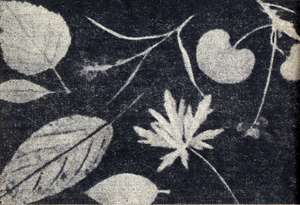 Доклад Фрицше на заседании Петербургской Академии наук представляет собой первую исследовательскую работу по фотографии в нашей стране и одну из первых исследовательских работ по фотографии в мире.Пионерами фотографии в России, которые своим путём практически добрались до изобретения фотографии, были Алексей Греков и Ливицкий.
Развитие и совершенствование ФОТОГРАФИИЗначительный вклад в достижение фототехники внесли такие ученые, как французы А. Физо, А. Клоде, венгр Й. Петцваль, русский А. Греков, американец С. Морзе и многие, многие другие.Период дагерротипии просуществовал немного. Изображение на серебряной пластинке стоило дорого, было зеркально обращенным, изготовлялось в одном экземпляре, рассматривать его из-за блеска было крайне затруднительно.Калотипный способ обладал большими достоинствами, поэтому он и получил дальнейшее развитие. Уже в конце 40-х годов XIX века изобретатель из семьи Ньепсов – Ньепс де Сен-Виктор - заменил в этом способе негативную подложку из бумаги стеклом, покрытым слоем крахмального клейстера или яичного белка. Слой очувствили к свету солями серебра.В 1851 году англичанин С. Арчер покрыл стекло коллодионом. Позитивы стали печатать на альбуминной бумаге. Фотографии можно было размножать.Еще через два с небольшим десятилетия Ричард Меддокс предложил съемку на сухих броможелатиновых пластинках. Такое усовершенствование сделало фотографию родственной современной.В 1873 году Г. Фогель изготовил ортохроматические пластинки. Позднее были сконструированы объективы-анастигматы. В 1889 году Д. Истмен (основатель фирмы "Кодак") наладил производство целлулоидных пленок. В 1904 году появились первые пластинки для цветной фотографии, выпущенные фирмой "Люмьер".Фотография наших дней – это и область науки о ней самой и область техники, это методы исследования и документации, это художественное призвание людей, это и различные виды прикладной деятельности.